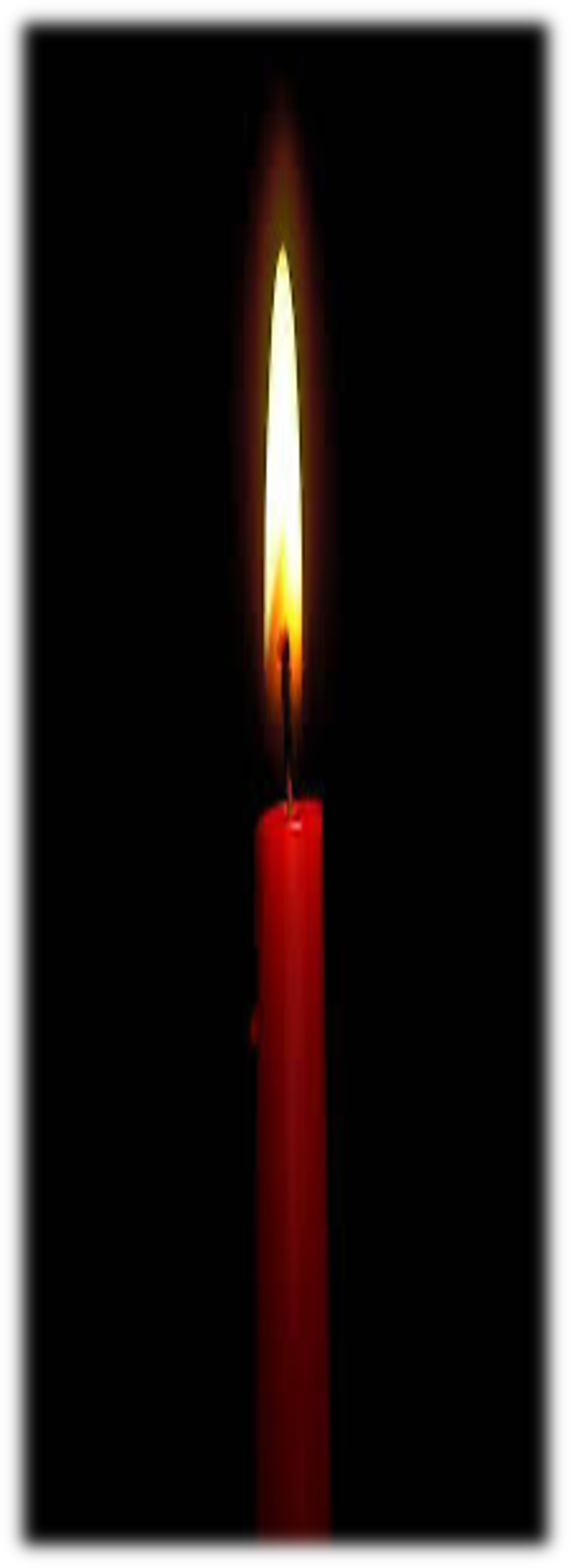 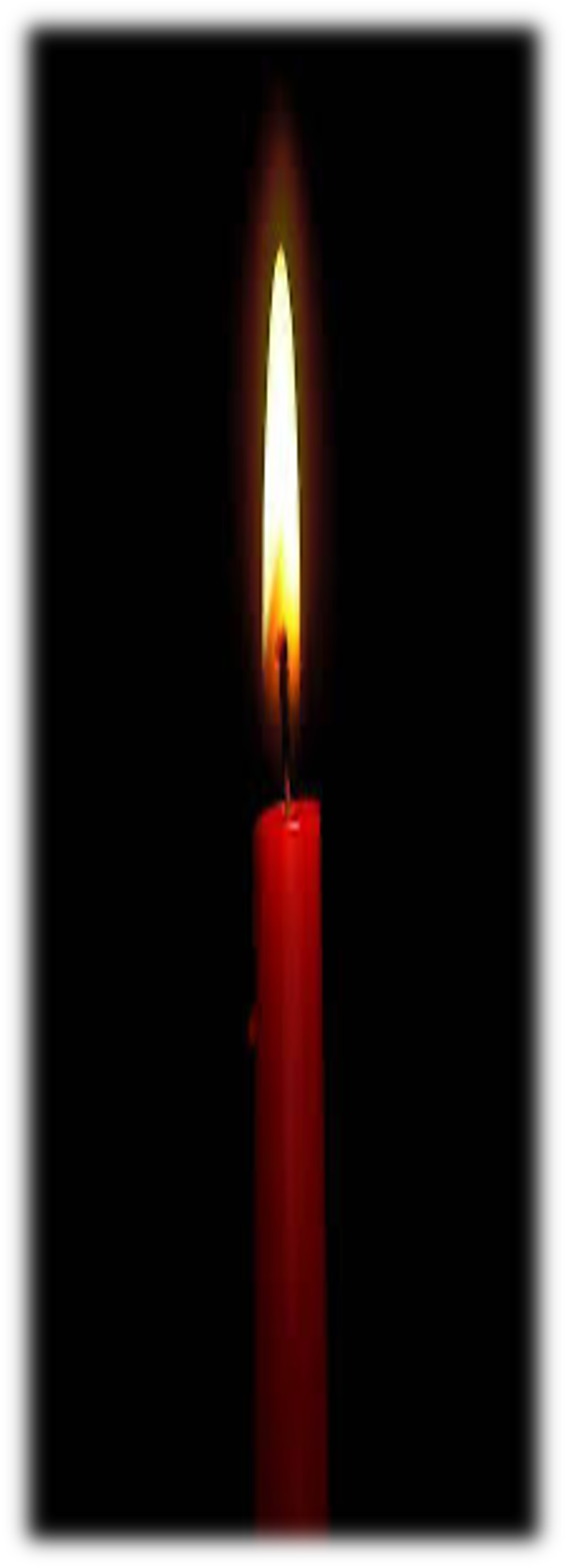 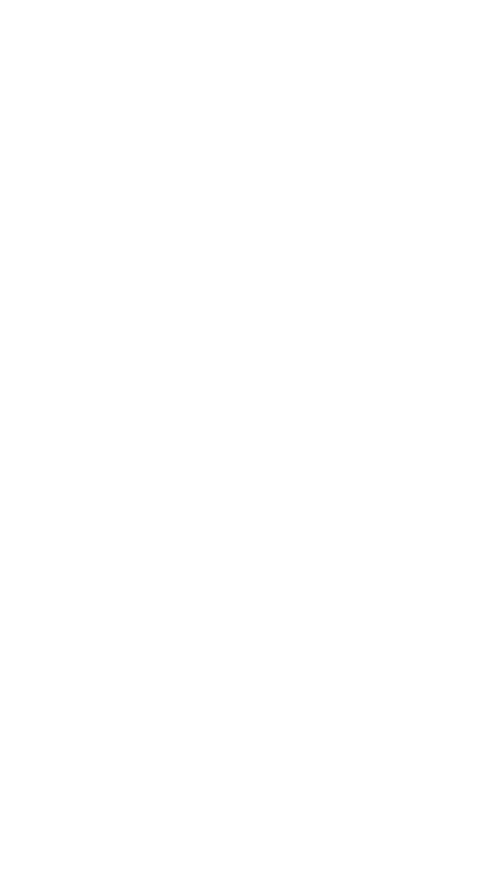 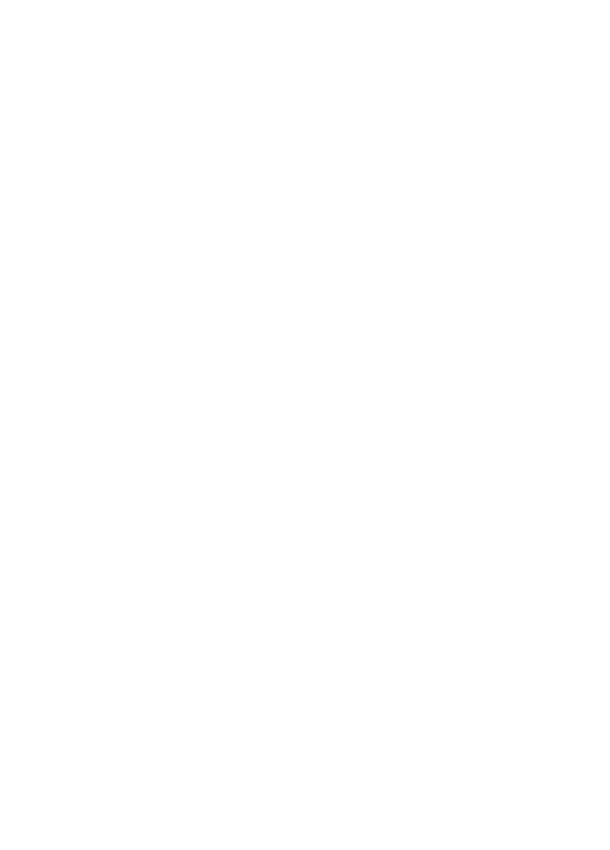 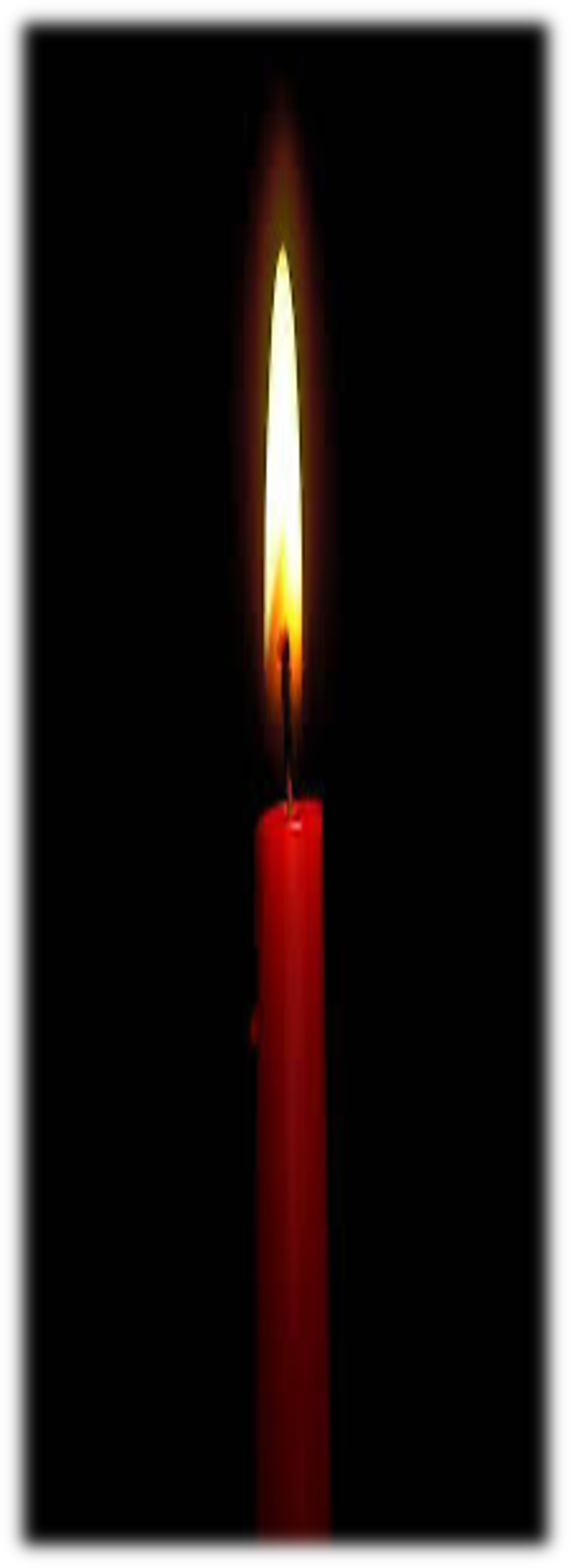 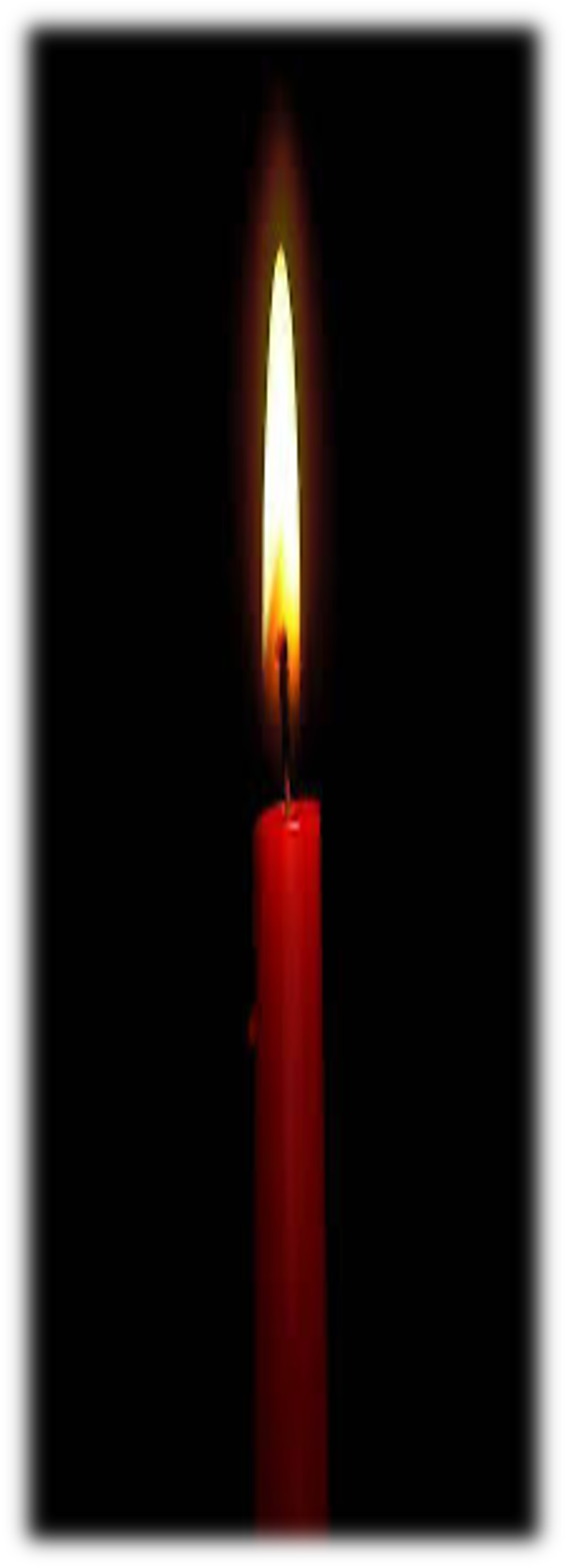 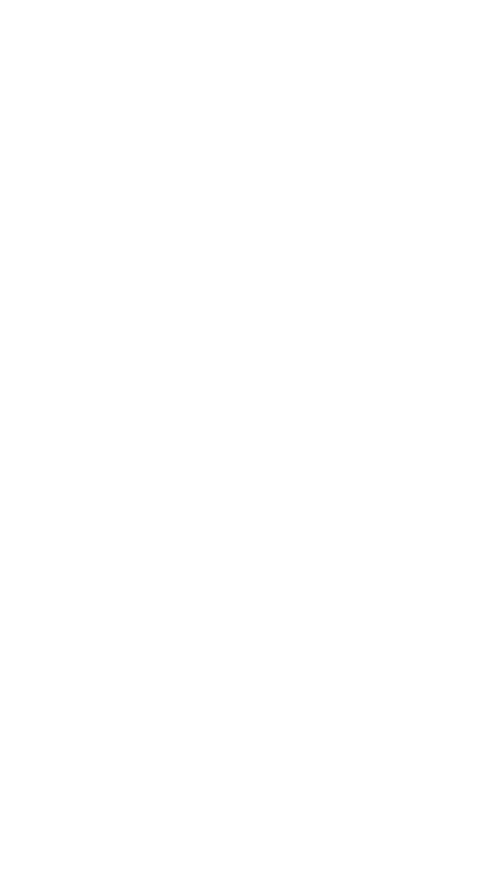 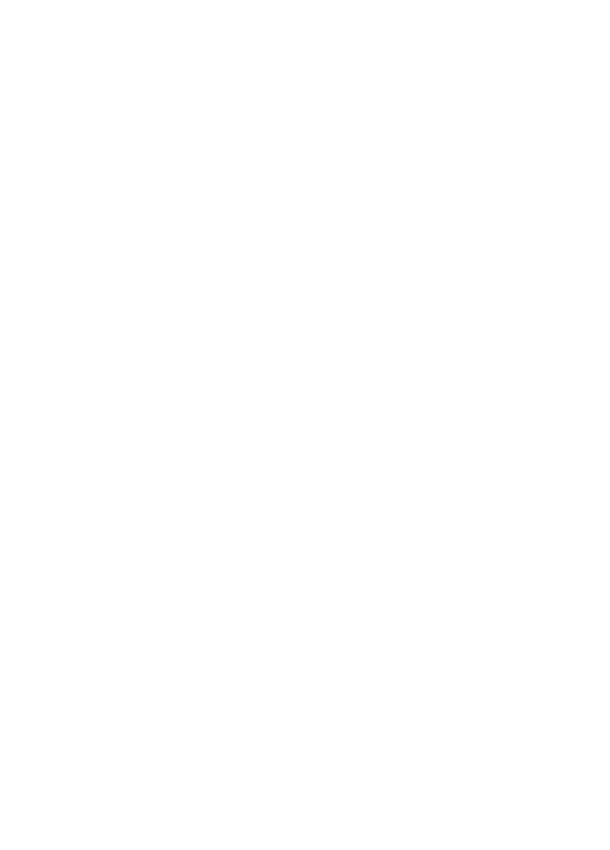 September is Suicide Awareness and Prevention MonthAs we work together as a caring and loving community, we are reminded that we can all have a role in helping/guiding/supporting someone who is struggling with thoughts of suicide or are dealing with loss from suicide.  Small actions can have a huge impact.  When someone is struggling...    Check in with them regularly to see how they are doing 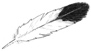     Listen supportively to what they have to say     Remember that you don’t have to have all the answers    Know and introduce them to resources in their area, if they need additional support    Be prepared to assist them in finding information, but don’t take over This week, every student and staff at Natoaganeg School received a laminated bookmark and a flameless votive.  The bookmark has a message of light and hope in Mi’kmaq and English.  The message and the light from the candle is a reminder of the hope and strength that we bring to each other and the courage to reach out without judgement or shame.Our Teaching StaffK4Alisha SweezeyEA Jackie WhiteK5/ Grade1Tianna McFarlaneEA Sylvia Miller, EA Taylor Simon, EA Kyla Martin, EA Hillary DenbowGrade1/ 2Kara Cooper,EA Hayley Sark, EA Micaela HacheyGrade 3/4Haley DoakEA Melanie Duplessis, EA Lacey CreamerGrade 4/5Robbie RossEA Sarah Cooper, EA Nicole MatchettGrade 6/7Amanda JohnstonEA Ev Gray, EA Felicia DedamGrade 8Joseph Canistro,EA Tasha Hachey, EA June AugustineMi’kmaq Culture and LanguageNatalie LarryLanguage and Culture MentorMary GinnishMath LeadHillary ManuelLiteracy LeadKayla MutchPhys. Ed and HealthLayne WallaceEarlier this week registration forms were sent home. Please ensure both sides are filled out and returned to the school as soon as possible. It is very important that the school has the most up to date information for students. Phone numbers and address changes must be reported to school administration as it is imperative that staff have reliable information so they can communicate with parents/guardians.Kelulk Mijipjewey - We eat good foodAt Natoaganeg School we do our best to impart a message to the students that promotes healthy foods and healthy food choices. One way we do this is by providing the children with a healthy and nutritious breakfast, mid-morning snack and lunch each day.If children bring a snack or lunch from home, they should come with a healthy choice that is low in sugar and sodium. Some examples of an appropriate snack are:applesauce, fruits, veggies, cereal bar, granola, yogurt, cheese, crackers.Sugary snacks, chocolate, and chips should not be brought to school.Mi’kmaq MondayAn initiative we have been doing in our school is Mi’kmaq Monday.Every Monday we will have a smudge in the drum of the school to start the week and encourage students and staff to wear something of cultural importance to them such as braided hair, beaded items, culturally positive clothing, moccasins, etc..We want our students to reclaim their cultural identity and we are looking forward to implementing any other cultural initiatives or ideas they have!EVERY CHILD MATTERS Orange T-shirt Day September 29th. Students will wear their orange t-shirts and we will meet in the cafeteria at 10:30am and go for a walk. The walk is coordinated with the Health Centre.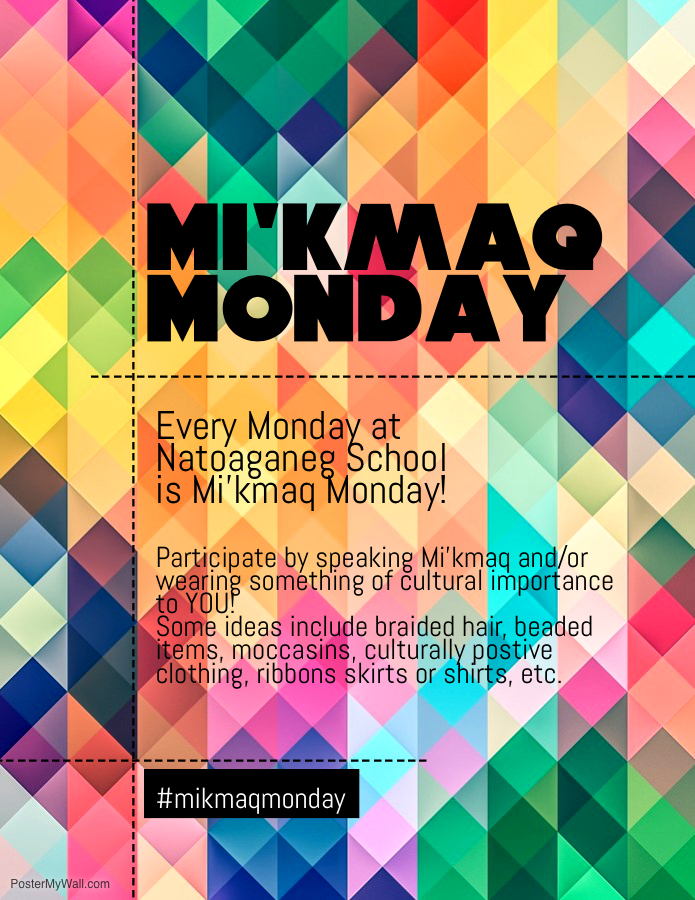 School Schedule8:10- 8:30am Breakfast is servedThere is always a hot breakfast option along with fresh fruit, a toasted item such as bagel, toast or english muffin and cereal.8:35am Morning announcements8:45am Classes begin 10:15-10:30am Nutrition BreakStudents are provided with a healthy snack option, if they choose to bring a snack from home, please ensure it is low in sugar and sodium. 11:40am-12pm K4 – Gr 3/4 Lunch12-12:20pm Gr.4/5 – Gr.8 Lunch2 pm K4 – Gr.2 Dismissal2:30pm Gr.3/4 – Gr.8 DismissalAfter School ActivitiesSoccer - Grades 4 & 5Games will be on Tuesdays & Thursdays at 4:00 PM. We will have one practice on September 20th from 2:30-3:30. Going forward there will be short practices before games. Students should come prepared for practice & games. Natoaganeg Soccer Schedule  Thursday, September 23 Millerton at Natoaganeg   Tuesday, September 28 NSEE at Natoaganeg  Thursday, September 30 Natoagang is closed for Orange Shirt Day Tuesday, October 5 Natoaganeg at King Street (team 3)  Thursday, October 7 Nelson (team 3) at Natoaganeg  Tuesday, October 12 BYE Week  Tuesday, October 18 All Day Jamboree Cross Country Practices: 2:30 – 3:15 Middle School				Practices Elementary 2:30-3:15September 17, 27 October 4, 17.					September 17,27,October 4.Meets: 4:00pm							Meets 4:00pmSept.22 Strawberry Marsh						Sept.22 Blackville SchoolSept.29 Dr.Losier Middle School					Sept.27 Gretna Green Ball fieldOct.6 Gretna Green School						Oct.6 Nelson Rural SchoolOct.13 Nelson rural School						Oct.13 French Fort CoveOct.20 French Fort Cove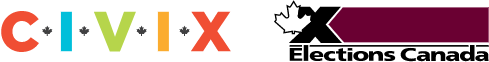 Student Vote 2021On Monday September 20th, Natoaganeg Students in grades 4-8 will participate in Student Vote 2021.  Student vote is an authentic learning program that provides students with the opportunity to experience the voting process firsthand and practice the habits of active and informed citizenship.Over the past week students have shared some time in the classroom discussing social justice issues, listening while election candidates share their platforms, visions and plans and participating in dialogue and discussion on democratic processes and rights. The student leadership team have taken on the roles of deputy returning officers, poll clerks, scrutineers and poll leads.  Once the voting process has closed the deputy returning officers must report our schools’ results.  The students will have the chance to compare, discuss and evaluate the school’s tallies to our local riding and the Federal results.  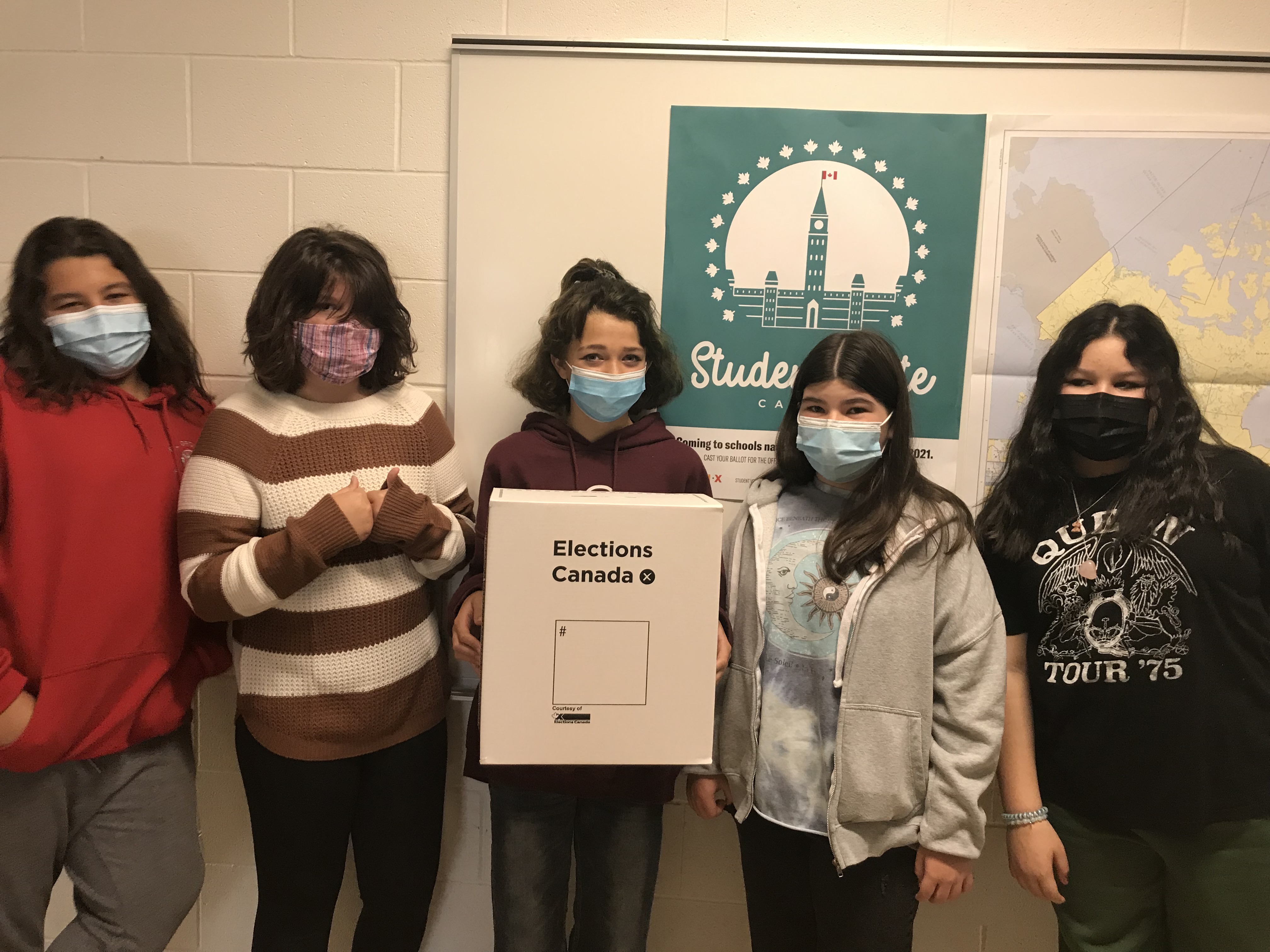 SUCCESSFUL NEWSLETTER DELIVERY BALLOTSign below to indicate that your son/daughter has delivered to you this month’s newsletter. Have your child return this ballot to the ballot box located at the school office by Friday, September 24th.  At the end of the month, a draw will be made for a gift certificate from all the ballots that are returned.____________________________________________________________________________________________________________      Parent Signture                                                                          Class                                                               Student nameNatoaganeg School11 Riverview Road EastEel Ground N.B.E1V-4G1Terri Anne Larry, Principal			              Phone (506) 627-4615    		                                                                Fax (506)627-8597SEPTEMBER 2021WIKUMKEWI’KUS  Dear Parents / Guardians: In recognition of National Day for Truth and Reconciliation and Treaty Day Natoaganeg School will be closed on September 30th and October 1stSeptember 30th has been declared National Day of Reconciliation or Orange Shirt Day in recognition of the harm the residential school system caused children's sense of self-esteem and well-being, and as an affirmation of our commitment to ensure that everyone around us matters.  In response to the Truth and Reconciliation Commission’s 94 Calls to Action, September 30th has been designated as National Day of Reconciliation and is a holiday for staff and students at Natoaganeg School. This Day of Reconciliation is an opportunity to reflect, commemorate and acknowledge the impact and history ofvresidential schools.  On Wednesday, September 29th Students and staff from Natoaganeg school will be holding a gathering to remember the children who did not come home from Indian Residential schools, to support the families who have suffered the loss of their children and to honor those who survived.   Beginning at 10:30am we will wear our orange shirts as we gather for smudge, prayer and a walk throughout the community.   Our gathering will conclude at the veteran’s memorial where we will join the community for a commemoration ceremony. Excerpt from Phyllis (Jack) Webstad’s story: When I got to the Mission, they stripped me, and took away my clothes, including the orange shirt! I never wore it again. I didn’t understand why they wouldn’t give it back to me, it was mine! The color orange has always reminded me of that and how my feelings didn’t matter, how no one cared and how I felt like I was worth nothing. All of us little children were crying and no one cared. Watch and listen to Phyllis Webstad’s story:  https://www.orangeshirtday.org/phyllis-story.html #EveryChildMatters To register for Truth and Reconciliation Week online event please register at this web addresshttps://nctr.ca/education/trw/